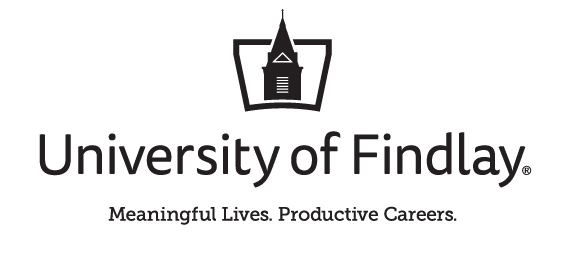 The University of Findlay Social Work Program Application for AdmissionPersonal Data					Date Legal Name       Preferred Name   				Birthdate 	Pronouns: Home Address     Telephone 	Campus Address     Education ExperienceHigh School  	Graduation Other Colleges Attended (Beginning with Most Recent)References- Complete using the full name and address of the person you have asked to respondEmployment History- If you have ever been gainfully employed, please list up to four of the most recent jobs you have had. If you have not been employed, or if you have done volunteer work in the past (for your church or a social service agency for example) you may describe that work here. By typing my name, I hereby certify that the information in this application and autobiographical essay is accurate and complete. Signature 	NameDates AttendedDegree Received NameAddressTitle Employer  Address Job Title Dates Employed Duties Employer  Address Job Title Dates Employed Duties Employer  Address Job Title Dates Employed Duties Employer  Address Job Title Dates Employed Duties 